Методика Л.А. ЙовайшиМетодика Л.А. Йовайши предназначена для определения склонностей личности к различным сферам профессиональной деятельности.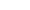 Инструкция. «Вам будет предложен перечень положений или вопросов, имеющих два варианта ответа. Определите, какому из вариантов Вы отдаете предпочтение, и зафиксируйте это в бланке для ответов.
Если Вы полностью согласны с вариантом «а» и не согласны с вариантом «б», то в клетку с цифрой, соответствующей номеру вопроса или утверждения, и буквой «а» поставьте 3, а в клетку «б» - 0.
Если Вы не согласны как с вариантом «а», так и с вариантом «б», то выберите из них наиболее предпочтительный для Вас и оцените его в 2 балла, менее предпочтительный вариант оценивается в 1 балл.
Отвечайте на вопросы, не пропуская ни одного из них».ОпросникПредставьте, что Вы на выставке. Что Вас больше привлекает в экспонатах:
а) цвет, совершенство форм;
б) их внутреннее устройство (как и из чего они сделаны).Какие черты характера в человеке Вам больше всего нравятся:
а) дружелюбие, чуткость, отсутствие корысти;
б) мужество, смелость, выносливость.Служба быта оказывает людям разные услуги. Считаете ли Вы необходимым:
а) и впредь развивать эту отрасль, чтобы всесторонне обслуживать людей;
б) создавать такую технику, которой можно было бы самим пользоваться в быту.Какое награждение Вас больше бы обрадовало.
а) за общественную деятельность;
б) за научное изобретение.Вы смотрите военный или спортивный парад. Что больше привлекает Ваше внимание:
а) сложность ходьбы, грациозность участников парада;
б) внешнее оформление колонн (знамена, одежда и пр.).Представьте, что у Вас много свободного времени. Чем бы Вы охотнее занялись:
а) чем-либо практическим (ручным трудом);
б) общественной работой (на добровольных началах).Какую выставку Вы бы с большим удовольствием посмотрели:
а) новинок научной аппаратуры (в области физики, химии, биологии);
б) новых продовольственных товаров.Если бы в школе было два кружка, какой бы Вы выбрали:
а) музыкальный;
б) технический.Если бы Вам предоставили пост директора школы, на что бы Вы обратили большее внимание:
а) на сплоченность коллектива;
6) на создание необходимых удобств.Какие журналы Вы бы с большим удовольствием читали:
а) литературно-художественные;
б) научно-популярные.Что важнее для человека:
а) создавать себе благополучный, удобный быт;
б) жить без некоторых удобств, но иметь возможность пользоваться сокровищницей искусства, создавать искусство.Для благополучия общества необходимо:.
а) техника;
б) правосудие.Какую из двух книг Вы бы с большим удовольствием читали:
а) о развитии науки в нашей стране;
б) о достижениях спортсменов нашей страны.В газете две статьи разного содержания. Какая из них вызвала бы у Вас большую заинтересованность:
а) о машине нового типа;
б) о новой научной теории.Какая из двух работ на свежем воздухе Вас больше бы привлекала:
а) работа, связанная с постоянными передвижениями (агроном, лесничий, дорожный мастер);
б) работа с машинами.Какая, на Ваш взгляд, задача школы важнее:
а) подготовить учащихся к работе с людьми, чтобы они могли помогать другим создавать материальные блага;
б) подготовить учащихся к практической деятельности, к умению создавать материальные блага.Что, на Ваш взгляд, следует больше ценить у участников самодеятельности:
а) то, что они несут людям искусство и красоту;
б) то, что они выполняют общественно полезную работу.Какая, на Ваш взгляд, область деятельности человека в дальнейшем будет иметь доминирующее значение:
а) физика;
б) физическая культура.Что обществу принесет больше пользы:
а) забота о благосостоянии граждан;
б) изучение поведения людей.Какого характера научную работы Вы бы выбрали:
а) работу с книгами в библиотеке;
б) работу на свежем воздухе в экспедиции.Представьте, что Вы - профессор университета. Чему Вы отдали бы предпочтение в свободное от работы время:
а) занятиям по литературе;
б) опытам по физике, химии.Вам представляется возможность совершить путешествие в разные страны. В качестве кого Вы охотнее поехали бы:
а) как известный спортсмен на международные соревнования;
б) как известный специалист по внешней торговле с целью покупки необходимых товаров для нашей страны.Какие лекции слушали бы Вы с большим удовольствием:
а) о выдающихся художниках;
б) о выдающихся ученых.Что Вас больше привлекает при чтении книг:
а) яркое изображение смелости и храбрости героев;
б) прекрасный литературный стиль.Вам представляется возможность выбора профессии. Какой из них Вы бы отдали предпочтение:
а) работе малоподвижной, но связанной с созданием новой техники;
б) физической культуре или другой работе, связанной с движением.Какими выдающимися учеными Вы больше интересуетесь:
а) Поповым и Циолковским;
б) Менделеевым и Павловым.Как Вам кажется, на что следовало бы в школе обратить большее внимание:
а) на спорт, так как это нужно для укрепления здоровья;
б) на успеваемость учащихся, так как это необходимо для будущего.Что бы Вас больше заинтересовало в печати:
а) сообщение о состоявшейся художественной выставке;
б) известие о прошедшем митинге в защиту прав человека.Если бы Вам представилась возможность занять определенный пост, какой бы Вы выбрали:
а) главного инженера завода;
б) директора универмага.Как Вы считаете, что важнее:
а) много знать;
б) создавать материальные блага.Лист для ответовОбработка результатов и интерпретация
В заполненном листе ответов в каждом столбце подсчитывается количество баллов. Результаты записываются под каждым столбцом, который соответствует определенной сфере профессиональных интересов: 1-й столбец - сфера искусства
2-й столбец - сфера технических интересов
3-й столбец - сфера работы с людьми
4-й столбец - сфера умственного труда
5-й столбец - сфера физического труда
6-й столбец - сфера материальных интересов
Анализируя полученные данные, необходимо выделить столбцы, содержащие наибольшее количество баллов, и эти сферы деятельности можно считать предпочитаемыми испытуемым. Столбцы, содержащие наименьшее количество баллов, отражают сферы деятельности, отвергаемые испытуемым.1а1б2а2б3а3б4а4б5а5б6а6б7а7б8а8б9а9б10а10б11а11б12а12б13а13б14а14б15а15б16а16б17а17б18а18б19а19б20а20б21а21б22а22б23а23б24а24б25а25б26а26б27а27б28а28б29а29б30а30б